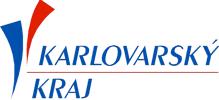 Tisková zpráva Krajského úřadu Karlovarského kraje	Zájemci starší 16 let se mohou od půlnoci ze čtvrtka na pátek 4. června 2021 registrovat na očkování proti COVID-19	

Karlovy Vary (3. 6. 2021) Na očkování proti COVID-19 se od půlnoci ze čtvrtka na pátek 4. června 2021 mohou nově registrovat v rámci centrálního rezervačního systému lidé starší 16 let. Připojí se tak ke všem dalším věkovým kategoriím či profesním skupinám, které podle národní očkovací strategie dosud mohly očkování absolvovat.	

Registrace v centrálním rezervačním systému bude opět přístupná na internetové stránce: https://registrace.mzcr.cz/. Zájemci o očkování mladší 18 let nemusí do očkovacích míst jít v doprovodu zákonného zástupce a sami mohou podepsat informovaný souhlas. „Mladí lidé mají většinou velmi dobrý přístup k informacím a jasno v tom, jaký je přínos očkování proti COVID-19. Věřím, že té příležitosti využijí jednak kvůli ochraně svého zdraví, ale také proto, aby mohli cestovat, chodit na sportovní či kulturní akce bez opakovaného testování,“ uvedl hejtman Petr Kulhánek. 

Krajská koordinátorka pro očkování MUDr. Dagmar Uhlíková upozornila, že je ale třeba dbát na to, aby vakcinace neproběhla 14 dní před nebo po jiném očkování. „Nemělo by to být ani 4 týdny před celkovou anestezií, neboli narkózou, či 4 týdny po ní,“ upřesnila. Vakcinace je i pro tuto skupinu zájemců v Karlovarském kraji možná ve všech očkovacích místech na území regionu. Adresy očkovacích center v Karlovarském kraji jsou k dispozici na krajské internetové stránce k očkování: https://www.kr-karlovarsky.cz/covid-19/Stranky/ockovani_kvk.aspx. 

O možnosti očkování se lidé mohou ale také informovat u svého praktického lékaře, pokud se do vakcinace zapojil.	

Karlovarský kraj i nadále nabízí bezplatnou asistenční linku pro telefonickou pomoc s registrací. Asistenční linka má telefonní číslo 800 600 444 a v provozu je ve všední dny od pondělí do pátku od 9 do 15 hodin. Volat lze také státní linku 1221. 	

Přesný postup registrace na očkování najdou zájemci na COVID PORTÁLU MV ČR: https://covid.gov.cz/situace/registrace-na-ockovani/postup-registrace-rezervace. 